Sitzungsprotokoll vom 26.01.23 des FSR CCBDer stellvertretende Vorsitzende Jelle Meier eröffnet die Sitzung um 18:04.Entschuldigte Ratsmitglieder:Hannah Jantzen, Jan Ludwig, Stefanie NeuhofAnwesende Ratsmitglieder:Tim-Christopher Aust, Maren Dobrick, Ricardo Ferreira, Leon Frühauf, Konstantin Jahn, Anton ‚Robin‘ Jurochnik, Michele Kabiri, Sabrina Koch, Silas Koch, Lars Kohle, Robin Kurzner, Jelle Meier, Annika Neumann, Philipp Ratert, Jacky Amanda Salmen, Dajana Schwab, Henri Schwarz, Henning Markus Stefan, Naomi ZinkAnwesende Gäste:Maik-Marcel SieglitzTop 1: Formalia – das AltprotokollLars verliest das Protokoll der letzten Ratssitzung. Nach Änderungen wird das Protokoll mit 4 Enthaltungen einstimmig angenommen. Top 2: TdC – Stand der DingeLars informiert darüber, dass die nächste Orgateamsitzung voraussichtlich am 22.02. stattfinden wird. Jelle erzählt, dass die Inventur des Lagers kommendes Wochenende angesetzt ist. Naomi berichtet, dass der Antrag für die Nutzung des EF-50-Foyers fast durch ist. Für den Antrag benötigt sie nur noch eine Unterschrift der Vorsitzenden Hannah. Sie erzählt außerdem, dass keine uni-externen Dienstleister bei der Party engagiert werden dürfen. Ricardo hat von Sponsoren nur Absagen erhalten, Snacks müssen wir also selbst kaufen.Top 3: Lehrpreis – Wer wird nominiert?Es werden Vorschläge für den diesjährigen Lehrpreis gesammelt:	Dr. Urner, Dr. Zühlke, Dr. Tymann, Prof. Dr. Kast, Prof. Dr. Czeslik, Prof. Dr. SteffenEine Umfrage wird auf einer externen Webseite erstellt und auf den üblichen Social-Media-Kanälen beworben. Zusätzlich sollen die Personen, von denen die Vorschläge stammen, eine kurze Begründung schreiben und an Naomi schicken.Top 4: Das Schiebeding – die AuswahlLars hat Vorschläge für das Schiebeding gesammelt. Da möglicherweise an anderen Stellen an der Uni äquivalente Ausstattung bei Bedarf geliehen werden kann, wird eine Abstimmung auf nächste Sitzung verlegt. Bis dahin wird Philipp wird die FS Mathe und Michele den AStA dahingehend anschreiben.Top 5: PC-Raum – was gibt’s Neues?Der Geschirr- und Mikrowellentisch wird in naher Zukunft umgebaut, zusätzlich wird der Raum unter dem Tisch optimiert. Da einige Stühle einfachsten Qualitätsanforderungen nicht genügen, soll über das Möbellager der Uni Ersatz beschafft werden. Top 6: Büro – die SchlüsselfrageEs gibt den Vorschlag, den für die Büroöffnungszeiten verantwortlichen Ratsmitgliedern einen Schlüssel für das Büro zur Verfügung zu stellen. Hannah und Jelle sind dagegen, da bereits 4 Schlüssel im Umlauf sind und die Pförtner auch das Büro aufschließen können. Da die Pförtner jedoch teilweise nicht zu finden sind und dadurch schon einmal das Büro geschlossen blieb soll eine alternative Lösung gefunden werden. Dafür werden vorgeschlagen, einen verschließbaren Aufbewahrungsort für einen Schlüssel im PC-Raum zu finden, auf den nur Büroleute Zugriff haben. 10 Für- und 4 Gegenstimmen bei 5 Enthaltungen bestätigen dies. Naomi wird Vorschläge für verschließbare Behältnisse sammeln. Top 7: Sonstiges – The EndMichele findet, dass im RDE zu wenige Altklausuren sind, er bittet darum, eine von ihm erarbeitete Liste von Profs anzuschreiben, ob diese Altklausuren zur Verfügung stellen wollen. Hierfür meldet sich Konstantin freiwillig. Robin war in der Finanz-FSRK. Er berichtet, dass aufgrund fehlender Ausgaben während der Corona-Pandemie der nächste SBM-Antrag etwa 2000-3000 Euro ergeben wird. Deshalb soll sich jetzt schon über nachhaltige Investitionen für die Studierendenschaft informiert werden. Ricardo berichtet, dass aktuell Leon, Anton und er selbst im Studienbeirat sind, da keine Wahlen sind, kann Maren nicht in den Beirat. Außerdem sind die Brillen angekommen. Die von ihm bestellten T-Shirts zur Anprobe wurden versendet. Mit einem Ersatz für den verlorenen Sofaraumschlüssel ist in 4 Wochen zu rechnen. Naomi mahnt den Vorsitz und die Finanzer, zur Bank zu gehen, da aktuell keine Überweisungen getätigt werden können. Der stellvertretende Vorsitzende Jelle Meier beendet die Sitzung um 19:04. 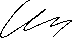 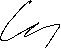 _______________________Gez. Lars Kohle